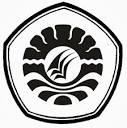 SKRIPSIPENGGUNAAN MEDIA INTERAKTIF DALAM PEMBELAJARAN PENJUMLAHAN PADA MURID TUNAGRAHITA RINGANKELAS II DI SLB AS’ADIYAH CABENGE KAB.SOPPENGWAHYUNIJURUSAN PENDIDIKAN LUAR BIASAFAKULTAS ILMU PENDIDIKANUNIVERSITAS NEGERI MAKASSAR2013